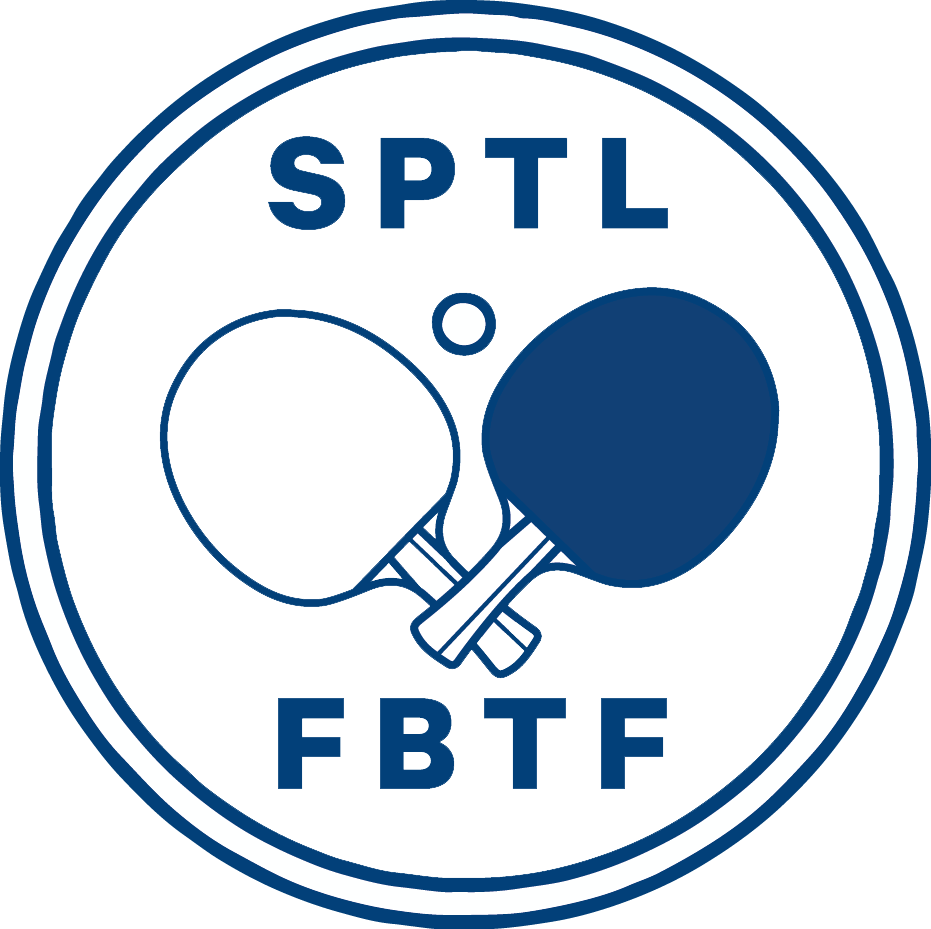 GP-finaalit 2019 11.5.2019SPTL järjestää GP-finaalit Ruskeasuon palloiluhallissa osoitteessa Ratsastie 10, Helsinki launtaina 11.5.2019 kello 10.00 alkaen.Pelipallo on Stiga Perform *** muovipallo, valkoinen.MK GP-luokassa järjestäjä hankkii tuomarit kaikkiin otteluihin. M17 GP-finaalissa pelaajat tuomitsevat itse.MK GP:n pelisysteemi on määritelty sääntökirjan pykälässä  7.5.2.M17 GP-finaali pelataan 6 pelaajan poolina.NK, N17, M14 ja N14 GP-finaaleja ei järjestetä. Sääntöjen mukaisesti riittävää määrää turnauksiin osallistuneita pelaajia ei kauden aikana ollut.Osallistumismaksu on 15 euroa kaikissa luokissa, maksu käteisellä paikan päällä.Ilmoittautumiset keskiviikkona 16.5.2019 klo 15 mennessä, myös varamiehien tulee ilmoittautua. Ilman ilmoittautumista ei ole osallistumisoikeutta.  Ilmoittautuneiden pelaajien lista julkaistaan SPTL:n sivuilla viimeistään torstaina 9.5.2019. 

Ratingleikkuripäivä on sunnuntai 5.5.2019Alustava aikataulu: M17 GP 10.00 – 13.00. MK-GP klo 13.00 – 16.00.

MK GP-finaali (Turnauksen palkintopotin koko on 1020€, voittajan seuralle 50%, kakkoselle 30%, kolmoselle 20%)
Räsänen Mika, PT Espoo
O'Connor Miikka, PT 75
Soine Toni, PT Espoo
Jormanainen Jani, PT Espoo
Tennilä Otto, PT 75
Mustonen Aleksi, TIP-70
Ojala Matias, PT Espoo
Pihkala Arttu, PT EspooVaralla: (tässä järjestyksessä)
Moradabbasi Pedram, OPT-86
Khosravi Sam, KoKa
Mäkelä Jussi, TIP-70
Räsänen Aleksi, PT Espoo
Laane Lauri, TIP-70
Rissanen Patrik, PT 75
Tuuttila Juhana, OPT-86
Pitkänen Toni, PT-HelsinkiM17 GP-finaali (Turnauksen palkintopotin koko on 180€, jaetaan voittajan seuralle)Räsänen Aleksi, PT Espoo
Khosravi Sam, KoKa
Tuuttila Juhana, OPT-86
Kylliö Joonas, TIP-70
Pihkala Arttu, PT Espoo
Hakaste Lauri, MBFVaralla: (tässä järjestyksessä)Li Sam, PT Espoo
Kujala Henri, OPT-86
Kanasuo Esa, KoKa
Titievskaja Aleksandra, PT Espoo
Pullinen Leonid, LPTS
Tran Daniel, TIP-70Ratingleikkuripäivä on sunnuntai 5.5.2019Ilmoittautumiset: taneli.keinonen@sptl.fiSPTL ja Kilpailuvaliokunta